Ո Ր Ո Շ ՈՒ Մ24 հունվարի 2020 թվականի   N 80-ԱՀԱՅՈՑ ԲԱՆԱԿԻ 28-ՐԴ ՏԱՐԵԴԱՐՁԻՆ ՆՎԻՐՎԱԾ ՄԻՋՈՑԱՌՈՒՄ ԿԱԶՄԱԿԵՐՊԵԼՈՒ ՄԱՍԻՆՂեկավարվելով «Տեղական ինքնակառավարման մասին»  Հայաստանի Հանրապետության օրենքի 38-րդ հոդվածի 7)-րդ կետով, 35-րդ հոդվածի 24)-րդ կետով և 46-րդ հոդվածի դրույթներով, հիմք ընդունելով Կապան համայնքի ավագանու 2019 թվականի դեկտեմբերի 26-ի «Կապան համայնքի 2020 թվականի բյուջեն հաստատելու մասին»թիվ 129 – Ն որոշումը, որոշում եմ 1.Հայոց բանակի 28-րդ տարեդարձին նվիրված համաքաղաքային միջոցառումը կազմակերպելու համար հանձնարարել․1) մարզամշակութային, ներկայացուցչական միջոցառումների կազմակերպման, դրանց կատարումը վերահսկող և գնահատող հանձնաժողովին կազմել ծախսերի նախահաշիվ և ներկայացնել հաստատման։2) ֆինանսական բաժնի պետ Ի․ Թադևոսյանին՝  համապատասխան գործողություններ իրականացնել գնումների գործընթացը սահմանված կարգով ապահովելու և նախահաշվով նախատեսված գումարը համայնքի բյուջեի 08 բաժնի 02 խմբի 04 դասի  4269 հոդվածից հատկացնելու նպատակով։ՀԱՄԱՅՆՔԻ ՂԵԿԱՎԱՐ                                      ԳԵՎՈՐԳ ՓԱՐՍՅԱՆ2020թ. հունվարի  24
        ք. Կապան
ՀԱՅԱՍՏԱՆԻ ՀԱՆՐԱՊԵՏՈՒԹՅԱՆ ԿԱՊԱՆ ՀԱՄԱՅՆՔԻ ՂԵԿԱՎԱՐ
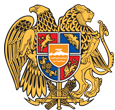 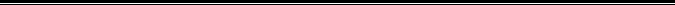 Հայաստանի Հանրապետության Սյունիքի մարզի Կապան համայնք 
ՀՀ, Սյունիքի մարզ, ք. Կապան, +374-285-42036, 060521818, kapan.syuniq@mta.gov.am